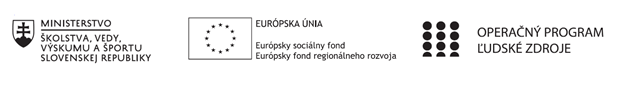 Správa o činnosti pedagogického klubu Príloha:Prezenčná listina zo stretnutia pedagogického klubuPokyny k vyplneniu Správy o činnosti pedagogického klubu:Prijímateľ vypracuje správu ku každému stretnutiu pedagogického klubu samostatne. Prílohou správy je prezenčná listina účastníkov stretnutia pedagogického klubu. V riadku Prioritná os – VzdelávanieV riadku špecifický cieľ – uvedie sa v zmysle zmluvy o poskytnutí nenávratného finančného príspevku (ďalej len "zmluva o NFP")V riadku Prijímateľ -  uvedie sa názov prijímateľa podľa zmluvy o poskytnutí nenávratného finančného príspevku V riadku Názov projektu -  uvedie sa úplný názov projektu podľa zmluvy NFP, nepoužíva sa skrátený názov projektu V riadku Kód projektu ITMS2014+ - uvedie sa kód projektu podľa zmluvy NFPV riadku Názov pedagogického klubu (ďalej aj „klub“) – uvedie sa  názov klubu V riadku Dátum stretnutia/zasadnutia klubu -  uvedie sa aktuálny dátum stretnutia daného klubu učiteľov, ktorý je totožný s dátumom na prezenčnej listineV riadku Miesto stretnutia  pedagogického klubu - uvedie sa miesto stretnutia daného klubu učiteľov, ktorý je totožný s miestom konania na prezenčnej listineV riadku Meno koordinátora pedagogického klubu – uvedie sa celé meno a priezvisko koordinátora klubuV riadku Odkaz na webové sídlo zverejnenej správy – uvedie sa odkaz / link na webovú stránku, kde je správa zverejnenáV riadku  Manažérske zhrnutie – uvedú sa kľúčové slová a stručné zhrnutie stretnutia klubuV riadku Hlavné body, témy stretnutia, zhrnutie priebehu stretnutia -  uvedú sa v bodoch hlavné témy, ktoré boli predmetom stretnutia. Zároveň sa stručne a výstižne popíše priebeh stretnutia klubuV riadku Závery o odporúčania –  uvedú sa závery a odporúčania k témam, ktoré boli predmetom stretnutia V riadku Vypracoval – uvedie sa celé meno a priezvisko osoby, ktorá správu o činnosti vypracovala  V riadku Dátum – uvedie sa dátum vypracovania správy o činnostiV riadku Podpis – osoba, ktorá správu o činnosti vypracovala sa vlastnoručne   podpíšeV riadku Schválil - uvedie sa celé meno a priezvisko osoby, ktorá správu schválila (koordinátor klubu/vedúci klubu učiteľov) V riadku Dátum – uvedie sa dátum schválenia správy o činnostiV riadku Podpis – osoba, ktorá správu o činnosti schválila sa vlastnoručne podpíše.Príloha správy o činnosti pedagogického klubu                                                                                             PREZENČNÁ LISTINAMiesto konania stretnutia: SZŠW, Vihorlatská 10, BratislavaDátum konania stretnutia: 30.11.2020        Trvanie stretnutia: od 7.30 hod	do 10. 30 hod.Zoznam účastníkov/členov pedagogického klubu:Meno prizvaných odborníkov/iných účastníkov, ktorí nie sú členmi pedagogického klubu  a podpis/y:Prioritná osVzdelávanieŠpecifický cieľ1.1.1 Zvýšiť inkluzívnosť a rovnaký prístup ku kvalitnému vzdelávaniu a zlepšiť výsledky a kompetencie detí a žiakovPrijímateľSúkromná základná škola waldorfskáNázov projektuKód projektu  ITMS2014+312011R551Názov pedagogického klubu InkluklubDátum stretnutia  pedagogického klubu30.11.2020Miesto stretnutia  pedagogického klubuSZŠW, Vihorlatská 10, BratislavaMeno koordinátora pedagogického klubuZuzana KundlákováOdkaz na webové sídlo zverejnenej správyhttp://waldorfskaskola.sk/clanok/2018/inkluklubManažérske zhrnutie:krátka anotácia, kľúčové slová Tvoríme inklukultúru našej školy. Spísanie tém, ktorým sa na základe reflexie z minulého týždňa chceme venovať do budúcna. Hľadanie ďalších foriem stretávania sa.Hlavné body, témy stretnutia, zhrnutie priebehu stretnutia: 1/ úvodné privítanie, pozbieranie tém na tento klub, privítanie prítomných2/ zvedomenie si témy stretnutia3/ hlavná téma: inklukultúra na našej škole - témy do budúcna4/ diskusia5/ štúdium: pravidelné štúdium liečebnej pedagogikyZhrnutie:Vrátili sme sa k spätnému pohľadu na poslednom stretnutí. Opäť, ako minule, sme sa utvrdili v tom, že harmonogram, spôsoby a metódy, ktoré sprevádzajú naše stretnutia nám vyhovuje. Témy by sme radi čo najviac chceli zamerať na podporu inklúzie v našej škole.Niektorým sme sa už aj venovali, no stále je čím sa obohatiť. Sú to napríklad:- aktivity na podporu žiakov so ŠVVP - eurytmia, masáže, hry so stimulačnými pomôckami…- formové kreslenie - hlbší pohľad do témy, ako postupovať pri žiakoch so ŠVVP- hodnotenie žiakov so ŠVVP - čo áno, čo nie, akou formou, do akej miery...- štúdium - prehĺbenie štúdia, ktoré môže výrazne dopomôcť nášmu pohľadu a prístupu k žiakom so ŠVVP a inklúzii, diagnostickým zručnostiam, schopnosti poradiť si v neštandardným situáciách, prístup k novým formám prístupu k žiakom s poruchami učenia, či pozornosti.- práca s kolektívom žiakov - aktivity, ktoré pôsobia na klímu triedy, vzťahy medzi žiakmi, rozvoj prosociálneho správania…- vzájomné zdieľanie svojich skúseností aj náročných situácií, s ktorými si nevieme radyNové témy, ktorým by sme sa radi venovali:- deti neviditeľné, nenápadné - ako dokázať rozdeliť svoju pozornosť a čas medzi všetkých žiakov a nenechávať tých, ktorí sú nenápadní, bokom- únava, vyčerpanie - ako predchádzať vyčerpaniu, ktoré vedie k postupnému vyhoreniu- komunikácia s rodičmi - ako s nimi komunikovať empaticky, odborne, zrorumiteľne, čo by sme im mali svojim prístupom odovzdávať- komunikácia so žiakmi - najmä vo vypätých, chúlostivých situáciách...- komunikácia s kolegami, poradňou, inými odborníkmiZhodli sme sa, že Inkluklub nám veľa dáva, je pre nás inšpiráciou a miestom, kde sa môžeme zdôveriť, či poradiť, zdieľať svoje skúsenosti… Závery a odporúčania:Na stretnutí sme si zdieľali najzaujímavejšie témy, ktorým by sme sa radi venovali do budúcna. Vypracoval (meno, priezvisko)Zuzana KundlákováDátum30.11.2020PodpisSchválil (meno, priezvisko)PaedDr. Slávka ŠebováDátum30.11.2020PodpisPrioritná os:VzdelávanieŠpecifický cieľ:1.1.1 Zvýšiť inkluzívnosť a rovnaký prístup ku kvalitnému vzdelávaniu a zlepšiť výsledky a kompetencie detí a žiakovPrijímateľ:Súkromná základná škola waldorfská, Bratislava, Vihorlatská 10, ďalej len SZŠWNázov projektu:Inkluzívna škola ako  učiaca sa organizáciaKód ITMS projektu:312011R551Názov pedagogického klubu:INKLUKLUBč.Meno a priezviskoPodpisInštitúcia1Zuzana KundlákováSZŠW2.Katarína HoreckáSZŠW3.Linda ChudáSZŠW4.Jana TobolováSZŠW5.Jana KarasováSZŠW6.Ľubica MarcinčinováSZŠW7.Veronika TurčanováSZŠW8.Soňa HajtmanováSZŠWč.Meno a priezviskoPodpisInštitúcia1.2.3.